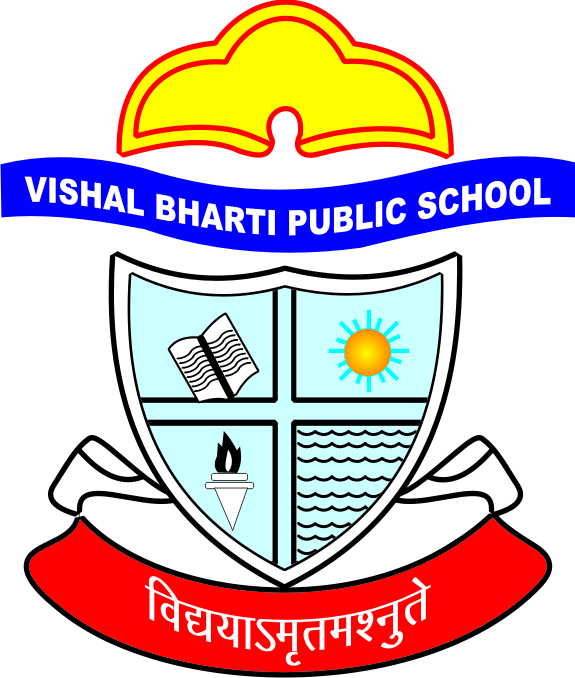 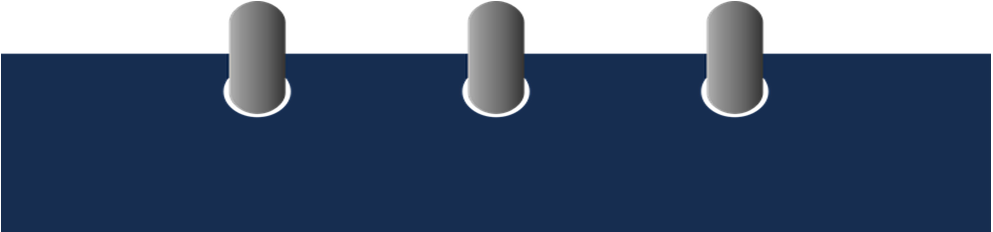 1123455567778899910P.S. Cutting & Pasting Zebra Crossing:Letter ZP.P. JAM:My SchoolP.S. Cutting & Pasting Zebra Crossing:Letter ZP.P. JAM:My SchoolI. Enactment: Doing WordsII.Fancy Dress Competition:     Fruit ManiaI. Enactment: Doing WordsII.Fancy Dress Competition:     Fruit ManiaI. Enactment: Doing WordsII.Fancy Dress Competition:     Fruit ManiaI. Enactment: Doing WordsII.Fancy Dress Competition:     Fruit ManiaP.S. क्ले मॉडलिंग लड्डूP.P. आओ कुछ  पौष्टिक बनाएँ-सैंडविचP.S. क्ले मॉडलिंग लड्डूP.P. आओ कुछ  पौष्टिक बनाएँ-सैंडविचI. फूलों का गुलदस्ता सजानाII. Bell CraftI. फूलों का गुलदस्ता सजानाII. Bell CraftI. फूलों का गुलदस्ता सजानाII. Bell CraftI. फूलों का गुलदस्ता सजानाII. Bell Craft1112121213141414151516161617P.S. Jumping Jack:       Number GameP.P. Addition GameP.S. Jumping Jack:       Number GameP.P. Addition GameP.S. Jumping Jack:       Number GameP.P. Addition GameP.S. Jumping Jack:       Number GameP.P. Addition GameII. Birthday Invitation CardII. Birthday Invitation CardP.S. Nature WalkP.P. Collage:TransportP.S. Nature WalkP.P. Collage:TransportP.S. Nature WalkP.P. Collage:TransportP.S. Nature WalkP.P. Collage:TransportI. Collage:Uses of Plants II. Collage:Plant ProductsI. Collage:Uses of Plants II. Collage:Plant ProductsI. Collage:Uses of Plants II. Collage:Plant Products18192021222223232324P.S.& P.P.Inverted Hand Prints: Christmas TreeP.S.& P.P.Inverted Hand Prints: Christmas TreeP.S.& P.P.Inverted Hand Prints: Christmas TreeP.S.& P.P.Inverted Hand Prints: Christmas TreeI. Ordinal Number: RacesI. Ordinal Number: RacesI&II. Christmas Stocking Decoration(Competition)I&II. Christmas Stocking Decoration(Competition)I&II. Christmas Stocking Decoration(Competition)I&II. Christmas Stocking Decoration(Competition)252627282930303131P.S. Finger Printing:Umbrella-        Letter UP.P. Card Making: New Year P.S. Finger Printing:Umbrella-        Letter UP.P. Card Making: New Year P.S. Finger Printing:Umbrella-        Letter UP.P. Card Making: New Year P.S. Finger Printing:Umbrella-        Letter UP.P. Card Making: New Year I. JAM:BirdsII. Papercraft:Penguin      MakingI. JAM:BirdsII. Papercraft:Penguin      MakingP.S.कहानी वाचन      प्रतियोगिताP.P.सुलेख प्रतियोगिताP.S.कहानी वाचन      प्रतियोगिताP.P.सुलेख प्रतियोगिताP.S.कहानी वाचन      प्रतियोगिताP.P.सुलेख प्रतियोगिताP.S.कहानी वाचन      प्रतियोगिताP.P.सुलेख प्रतियोगिताI.लिंग पहचानोII.आशुभाषण-यदि मैं  सांता क्‍लॉज होता I.लिंग पहचानोII.आशुभाषण-यदि मैं  सांता क्‍लॉज होता I.लिंग पहचानोII.आशुभाषण-यदि मैं  सांता क्‍लॉज होता 